Фототаблица осмотра рекламной конструкции от 22.11.2021.Съёмка проводилась в 15 часов 39 минут телефоном Xiaomi RedMi note 9PROул. Промышленная в конце улицы  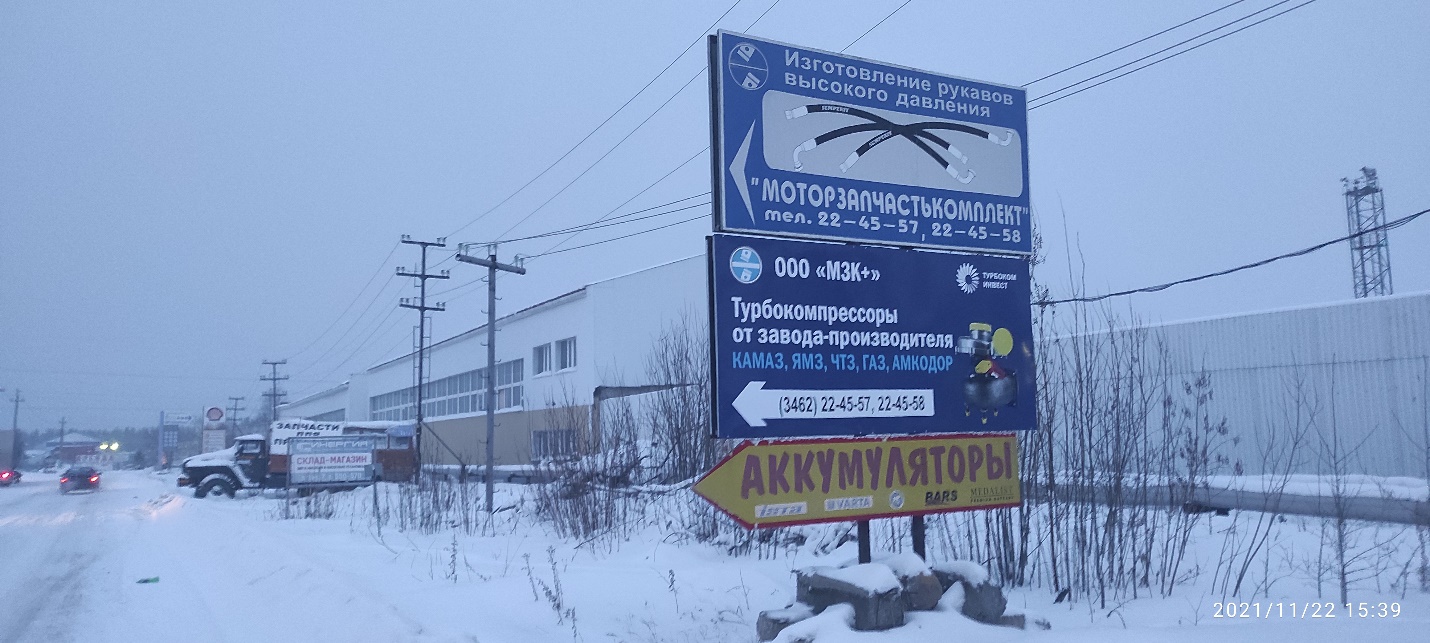 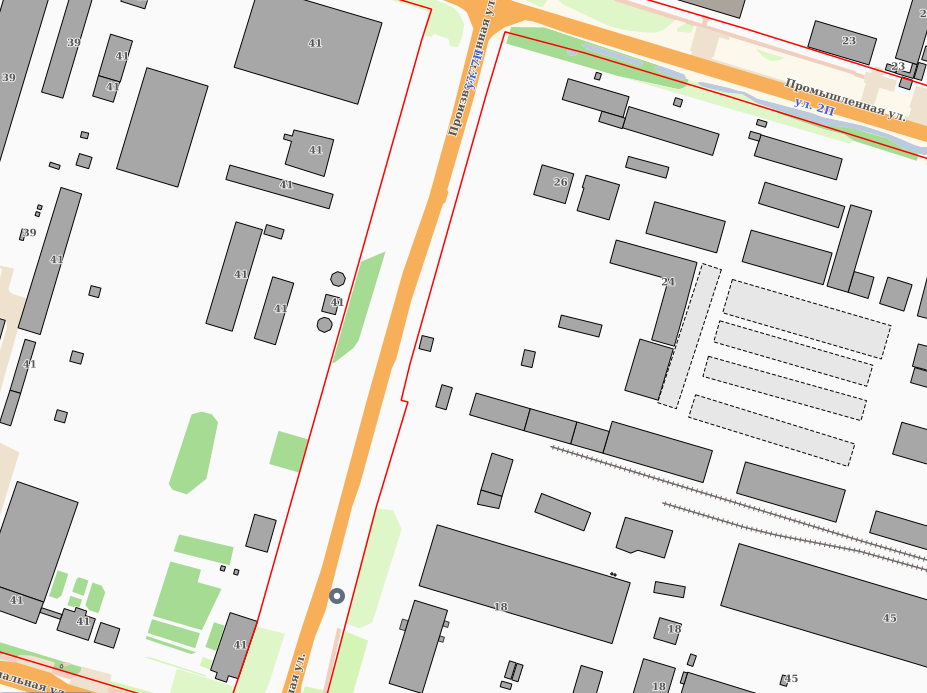 